Greater Albuquerque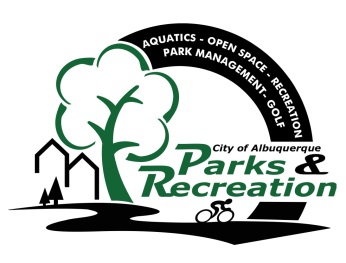 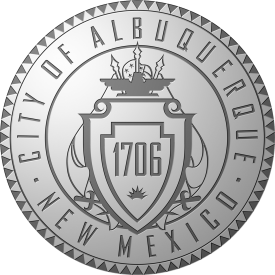 Recreational Trails CommitteeMeeting AgendaTuesday, June 20, 20173:30 p.m. - 5:30 p.m.Meeting Place:  Parks and Recreation Administration,
 1801 4th Street NW, ABQ 87102Welcome and IntroductionsApproval of June 20, 2017 AgendaApproval of May 16, 2017 MinutesGeneral Announcements New Business/Presentations Bike Map Review  _____________________________________Staff/GARTCDonated Pump Update ____________________________________ Staff	Discussion/Action Items/Ongoing Business – Committee Member Recruitment………………………………………………………………………GARTCNational Trails Day Project Review………………………………………………………………………StaffConnections From On-Street to Off-Street Facilities… …………………………………………….. GARTCStaff Reports and Project Updates Public Comment(Must be requested 24 hours prior to scheduled meeting, please email jcoffey@cabq.gov (Public input is limited to 2 Minutes)	AdjournNext GARTC meeting July 18,  2017 Members: Vacant – East At Large Representative; Ian Maddieson - Pedestrians and Hikers; Valerie Cole – Equestrians; Warren Wild - Off-Road Bicyclists (Mountain Bicyclists); Ron Cossey – Runners and Joggers; Tyler Ashton (Vice Chair) – West At Large Representative; Kathleen Rhoad (Chair)  – Active Elderly; Vacant − Physically Challenged GARTC Members:  If you will not be able to attend the meeting, please call Jason Coffey at 768-5325 or email at jcoffey@cabq.gov   Staff: City – Jason Coffey – PRD, 768-5325NOTICE TO PERSONS WITH DISABILITIES:  If you have a disability and require special assistance to participate in this meeting, please contact the office at least 2 working days prior to the meeting at 768-5325 (voice), or by TTY at New Mexico Relay, 1-800-659-8331. 